Curriculum Vitae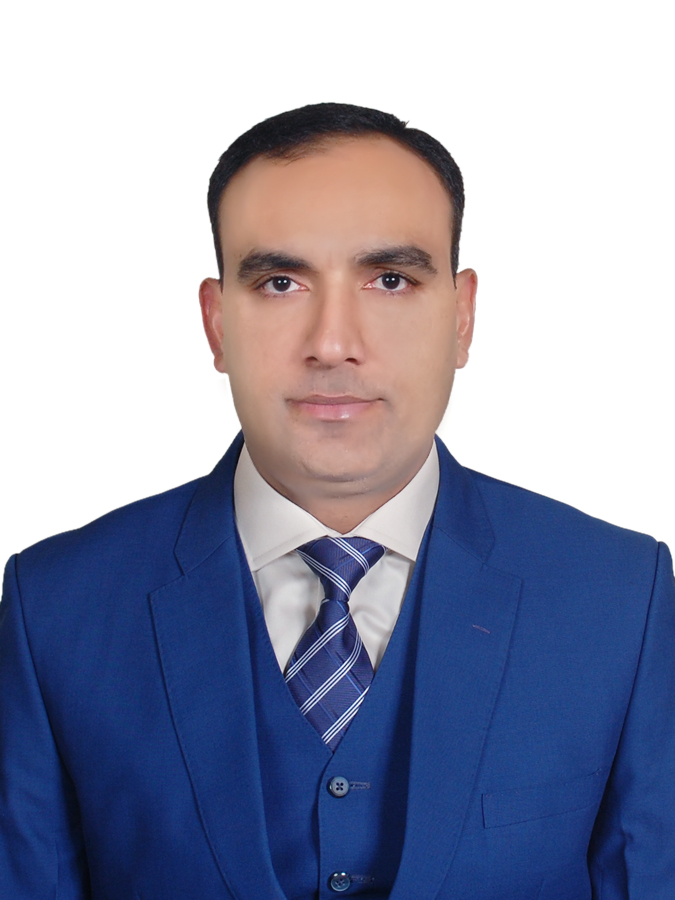 Dr. Kumail Abbas Khan
MBBS (Pakistan) FCPS Medicine (Pakistan), FCPS Cardiology (Pakistan)Registrar Interventional CardiologyQueen Elizabeth Hospital Birmingham UK															    Dated    09.7.2021											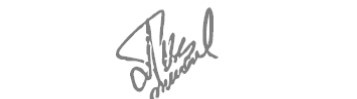 Personal detailsName:Kumail Abbas KhanKumail Abbas KhanPersonal detailsDate of birth:20 April 197920 April 1979Personal detailsMarital status:MarriedMarriedPersonal detailsWork address:Queen Elizabeth Hospital Birmingham, UKQueen Elizabeth Hospital Birmingham, UKPersonal detailsCorrespondence Address:72 Poole Crescent B17 0PB Birmingham UK72 Poole Crescent B17 0PB Birmingham UKPersonal detailsTelephone:+447898716009 (Mobile)+447898716009 (Mobile)Personal detailsE-mail:drgishkori@gmail.comdr_gishkori@yahoo.com drgishkori@gmail.comdr_gishkori@yahoo.com SpecialtyInterventional CardiologyInterventional CardiologyInterventional CardiologyQualificationsFCPS Cardiology FCPS Cardiology October 2020 College of Physicians and Surgeons PakistanQualificationsFCPS MedicineFCPS MedicineApril 2014College of Physicians and Surgeons PakistanQualificationsMBBSMBBSDec 2003National University of Sciences and Technology (NUST), Islamabad, PakistanArmy Medical College, Rawalpindi, PakistanQualificationsIELTSIELTS08 Mar 2020AEO Islamabad (Pk 602)QualificationsBasic Life Support – AHA Provider Course  Basic Life Support – AHA Provider Course  8 Jun 2020 Ref: eCard Code 36FA9122BE8EQualificationsAdvanced Life Support Course – Resuscitation Council UKAdvanced Life Support Course – Resuscitation Council UKRef: L/QEB/21/600/230/04/2021QualificationsSLE (Saudi Licensing Examination) in Internal Medicine  SLE (Saudi Licensing Examination) in Internal Medicine  19 April 2017SCHS ID 1793577AccreditationGeneral Medical Council (Registration No. 7869214)Pakistan Medical & Dental Council (Registration No 43806-P)College of Physicians and Surgeons Pakistan (Fellowship Registration No MED-14-14507)College of Physicians and Surgeons Pakistan (Fellowship Registration No CRD-20-27303)General Medical Council (Registration No. 7869214)Pakistan Medical & Dental Council (Registration No 43806-P)College of Physicians and Surgeons Pakistan (Fellowship Registration No MED-14-14507)College of Physicians and Surgeons Pakistan (Fellowship Registration No CRD-20-27303)General Medical Council (Registration No. 7869214)Pakistan Medical & Dental Council (Registration No 43806-P)College of Physicians and Surgeons Pakistan (Fellowship Registration No MED-14-14507)College of Physicians and Surgeons Pakistan (Fellowship Registration No CRD-20-27303)Current EmploymentPast ExperienceMarch 2021 to DateAug 2020 – March 2021Registrar Interventional Cardiology Queen Elizabeth Hospital Birmingham, UKConsultant Medical Specialist and CardiologistCombined Military Hospital,Malir Cantt, PakistanThis is a 500 bedded ISO certified hospital in the of populous city of Karachi with tremendous workload. It serves both the military and civil patients as indoor and outdoor. There is a 10 bedded ITC. I performed and analyzed Transthoracic echocardiograms, trans oesophageal echocardiograms, ETT independently.    I independently performed ICA and PCIs one day per week at an associated hospital PNS Shifa with 7-10 cases per week.   I was the only cardiologist at this hospital and was looking after all sorts of cardiac emergencies apart from looking after internal medical ward and 2 days in internal medical OPD.   I was involved in teaching of internal medicine post graduate trainees, house officers and undergraduates. I was working as Assistant professor of Medicine at affiliated medical college – KIMS. July 2017 – Aug 2020Cardiology Fellow for FCPS CardiologyArmed Forces Institute of Cardiology & National Institute of Heart Disease, (AFIC&NIHD)Rawalpindi, Pakistan	I completed a three years’ fellowship training program in Cardiology. Selection for this post was made through a competitive entrance exam.	AFIC&NIHD is a 400 bedded tertiary care cardiology referral hospital in the heart of the country, and caters for healthcare needs of a large number of dependent population and referred cases (including both Armed Forces personnel and civilians).	Cardiology Department provides a full range of services including ED services, CCU management, noninvasive and invasive ventilatory supports, 24/7 cardiac catheterization with emergency and elective surgical backup, mechanical circulatory support (MCS) and broad range of sub specialties assistance on immediate basis. 	We had two outdoor clinics every week (approx 300 patients) taking care of cardiology cases including a separate clinic for Heart Failure patients. Along with other fellows, I looked after a 45 bedded male ward and 20 bedded CCU. I have been looking after pre and post cath cases.  	I have been actively involved in the whole range of cardiac catheterization procedures. I was involved in various CTO, TAVI and EVAAR workshops conducted at AFIC, with opportunities of working with / assisting international operators. 	I attended and made a poster presentation at TCT 2019 at San Francisco.  	I was involved in weekly Cath Conference at AFIC, which involved cases discussion with Heart Teams.   During the training I had 2 months rotations each in Cardiac Surgery, Cardiac Electrophysiology, Nuclear Cardiology, 4 months rotation in Paeds Cardiology and 1 month in Cardiac imaging (CT Angio).	I was also responsible for training and supervision of junior colleagues including general medicine residents and house officers. Besides this, I also delivered lectures to undergraduate students at Army Medical College and general medicine residents at Armed Forces Postgraduate Medical Institute.Outside the working hours, I have been on call on a 1: 4 or 1: 5 rota basis.Procedural Skills in Cardiology	I have been assisting / performing the following procedures independently or under supervisionTrans Thoracic Echocardiogram (TTE)Trans Oesophageal Echocardiogram (TOE)Exercise Stress TestsInterpretation of CT Coronary AngiogramInvasive Coronary Angiogram (ICA)Primary PCIIABP PericardiocentesisTemporary Pacemaker Permanent Pacemaker (Single and dual chambers)Elective PCIBifurcation lesion PCIISR - PCILMS PCICTO – PCIRetrograde approach PCI with Double stickIVUS (Intravascular Ultrasound)FFR (fractional Flow Reserve)PMBV for Mitral StenosisRotablation atherectomyLaser atherectomyCarotid StentingIVC filter placementTAVIEVAAROct 2016 – July 2017Specialist in Internal Medicine Combined Military Hospital, Mangla, Pakistan	This is a 200 bedded hospital in the of hilly area of Pakistan. The hospital is one of the only few hospitals in this vast resource limited hard area providing medical facilities to both military and civilian population. Because of the logistics issues in accessing base hospital (Rawalpindi), I had the opportunity to handle difficult and complicated cases in this resource limited setting. Aug 2014 - Oct 2016Specialist in Internal Medicine Combined Military Hospital, Khuzdar, Pakistan	This is a 50 bedded hospital in the remote southeast of Pakistan. The hospital is one of the only two hospitals in this vast resource limited area providing medical facilities to both military and civilian population. Because of the logistics issues in accessing base hospital (Quetta), I had the opportunity to handle difficult and complicated cases in this resource limited setting. In addition to taking care of Outdoor General medicine clinic and indoor patients, I was involved in arranging medical outreach camps in further remote areas. Dec 2013 – July 2014Medical OfficerArmy Field Clinic, Bannu, Pakistan	I remained deployed with troops in the field, managing the health problems arising from field deployments and during operations against terrorists. The vast exposure included evacuation and management of casualties of snake bites, heat strokes, malaria and surgical cases of road traffic accidents and combat injuries.Dec 2012 – Dec 2013Medical OfficerArmy Field Clinic, Multan, Pakistan	I remained deployed with troops in the field, managing the health problems arising from field deployments and combat fitness exercises. The vast exposure included evacuation and management of casualties of snake bites, heat strokes, malaria and surgical cases of road traffic accidents and combat preparedness injuries.Aug 2010 - Dec 2012Resident - General MedicineCombined Military Hospital, Multan, Pakistan.	Completed postgraduate training in internal medicine; included two months’ elective rotations each in Intensive care Unit, dermatology and psychiatry in this, 600 bedded hospital. Outdoor clinics were held two times a week, whereas on the rest of the days, I participated in ward rounds by the consultants. Morbidity and mortality meetings used to be held on fortnightly basis. I used to perform different bedside procedures independently. Full time resident duties were also assigned on a 1: 4 rota.	My special exposure was with upper GI endoscopies, initially under supervision of consultants and then independently. I performed over 250 UGI endoscopic procedures including diagnostics, Esophageal varices band ligation, Gastric varices sclerotherapy, gastric and duodenal biopsies and Percutaneous Endoscopic Gastrostomy (PEG) tubes placements. I own experience certificate in this regard. July 2008 - July 2010Resident - General MedicineMilitary Hospital, Rawalpindi, Pakistan	This was the first half of postgraduate training in general medicine and included three months’ elective rotations in cardiology, and two months rotation in pulmonology, and neurology. I was responsible for attending outdoor clinics two times a week and had to remain on duty in Medical ER once a week during working hours. I performed different bedside procedures initially under supervision of consultants and subsequently independently. Full time resident duties were also assigned on 1:4 rota.Dec 2007- June 2008Medical OfficerArmy Field Clinic, Goma, SiachenPakistan		Provided primary medical care to Army troops in field areas with exposure to extraordinary environment of high altitude (HA) and lower extremes of temperatures. I was actively involved in the evacuation and management of casualties of High-Altitude diseases including High Altitude Pulmonary Edema (HAPE), High Altitude cerebral Edema (HACE), Acute Mountain Sickness (AMS), Frostbite and cold injuries, apart from common endemic health issues. I played an active role as leader of the team, evacuating the seriously sick and wounded from the field to the base hospitals; regularly delivered lectures on basic life support and first aid to soldiers. The clinic also provided free medical care to the local population. I gained a considerable experience in management of High-Altitude related health hazards.Aug 2007 - Dec 2007Medical OfficerArmy Field Clinic, Lahore, Pakistan	I remained deployed with troops in the field, managing the health problems arising from field deployments and combat fitness exercises. The vast exposure included evacuation and management of casualties of snake bites, heat strokes, malaria and surgical cases of road traffic accidents and combat preparedness injuries. Aug 2005 - Aug 2007Medical OfficerArmy Field Clinic, Goma (Siachen)Pakistan		Provided primary medical care to Army troops in field areas with exposure to extraordinary environment of high altitude (HA) and lower extremes of temperatures. I was actively involved in the evacuation and management of casualties of High-Altitude diseases including High Altitude Pulmonary Edema (HAPE), High Altitude cerebral Edema (HACE), Acute Mountain Sickness (AMS), Frostbite and cold injuries apart from common endemic health issues. I played an active role as leader of the team, evacuating the seriously sick and wounded from the field to the base hospitals; regularly delivered lectures on basic life support and first aid to soldiers. The clinic also provided free medical care to the local population. I gained a considerable experience in management of High-Altitude related health hazards.Nov 2004 – Aug 2005House SurgeonCombined Military Hospital, Rawalpindi, Pakistan	I was responsible for history taking, preparing patients for surgery and following them up in the immediate post-operative period. I also assisted seniors during different surgical procedures. Full time resident duties were assigned on 1:3 rota.Apr 2004 - Oct 2004House PhysicianMilitary Hospital, Rawalpindi, Pakistan	I was responsible for taking a detailed history and doing a comprehensive physical examination as well as carrying out different investigations and ensuring proper treatment and care of the patients in ward. The period also included rotational duties in ICU. Full time resident duties were assigned on 1:3 rota.PublicationsOriginal ArticlesFREQUENCY OF RETINOPATHY IN NEWLY DIAGNOSED PATIENTS OF TYPE 2 DIABETES MELLITUS (DM). Kumail Abbas Khan, Sultan Mehmood Kamran, Muhammad Naeem Qureshi, Yousaf Jamal. Pak Armed Forces Med J 2015; 65(1): 63-7RESTLESS LEGS SYNDROME IN END STAGE RENAL DISEASE PATIENTS UNDERGOING MAINTENANCE HEMODIALYSIS. Yousaf Jamal, Umair Ahmed Siddiqui, Ahmed Raza, Kumail Abbas. Pak Armed Forces Med J 2014; 64(4): 600-4FREQUENCY OF CORONARY ARTERY DISEASE (CAD) RISK FACTORS IN ARMED FORCES. Sultan Mehmood Kamran, Raheel Iftikhar, Fahim Akhtar, Kumail Abbass. Pak Armed Forces Med J 2015; 65(3): 318-22.TYPE 2 DIABETES MELLITUS; FREQUENCY OF HYPOMAGNESEMIA IN PATIENTS. Raheel Iftikhar, Sultan Mehmood Kamran, Kumail Abbass, Ehtesham Haider. Professional Med J 2013;20(5):804-9.LONG QTC IN ECG OF PATIENTS PRESENTING WITH ACUTE HEMORRHAGIC AND ISCHEMIC STROKE. Mohsin Saif, Farah Javed, Maria Abid, Kumail Abbas Khan, Syed Yasser Javaid, Ghulam Rasool Maken. Pak Armed Forces Med J 2019;69(Suppl-1)PATTERN OF CORONARY ARTERY DISEASE IN ASYMPTOMATIC SERVING SOLDIERS HAVING ABNORMAL SCREENING ETT. Kumail Abbas Khan, Sohail Aziz, Mohsin Saif, Javeria Kamran, Aamer Rauf, Waqas Khalid, Muhammad Waqas Mazhar. Pak Armed Forces Med J 2019;69 (Suppl-3): S354-58.DEMOGRAPHY AND RISK FACTORS IN PATIENTS WITH ACUTEST ELEVATION MYOCARDIAL INFARCTION UNDERGOING PRIMARY PERCUTANEOUS INTERVENTION IN A TERTIARY CARE CENTER OF PAKISTAN. Mohsin Saif, Hamid Sharif Khan, Asim Javed, Kumail Abbas Khan, Waqas Khalid, Syed Yasser Javaid. Pakistan Armed Forces Medical Journal: Vol 69 No Suppl-3 (2019): AFICRELATION OF CORONARY ARTERY DISEASE TO ATHEROSCLEROTIC DISEASE IN THE CAROTID, ILIAC AND FEMORAL ARTERIES EVALUATED BY ULTRASOUND. Aatika Habib, Ghulam Rasool Maken, Nazia Dildar, Anam Fatima Janjua, Muhammad Kamran Akbar, Kumail Abbas Khan. Pakistan Armed Forces Medical Journal: Vol 69 No Suppl-3 (2019): AFICTHERAPEUTIC PLASMA EXCHANGE FOR CORONAVIRUS DISEASE-2019 TRIGGERED CYTOKINE RELEASE SYNDROME; A RETROSPECTIVE PROPENSITY MATCHED CONTROL STUDY. Kamran SM, Mirza ZE, Naseem A, Liaqat J, Fazal I, Alamgir W, Saeed F, Saleem S, Nisar S, Yousaf MA, Khan AZ, Hussain M, Azam R, Hussain M, Khan KA, Jamal Y, Iftikhar R. PLoS One. 2021 Jan 7;16(1):e0244853. doi: 10.1371/journal.pone.0244853. PMID: 33411791; PMCID: PMC7790281.COMPARISON OF INTRAVENOUS VERSUS INTR-ARTERIAL HEPARIN FOR THE PREVENTION OF RADIAL ARTERY OCCLUSION DURING TRANSRADIAL CORONARY ARTERY CATHETHERIZATION. Waqas Khalid, Mohsin Saif, Aliya Halim, Anam Fatima Janjua, Kumail Abbas Khan, Amer Rauf, Zohair Aziz, Sohail Aziz. PAFMJ: Vol 70 No Suppl-4 (2020): AFIC SUPPLEMENT – DECEMBER.ANTICOAGULATION CONTROL AMONG PATIENTS WITH ATRIAL FIBRILLATION. Amer Rauf, Azmat Hayat, Noor Shah, Kumail Abbas, Waqas Khalid, Sayed Tanveer Abbas Gilani. PAFMJ: Vol 70 No Suppl-4 (2020): AFIC SUPPLEMENT – DECEMBER.IMPLANTABLE CARDIAC DEVICE INFECTION - A CLINICAL AUDIT. Muhammad Asad, Qurban Hussain Khan, Mir Waqas Baloch, Kumail Abbas Khan, Muhammad Amer Naseem, Azmat Hayat, Noor Shah. PAFMJ: Vol 70 No Suppl-4 (2020): AFIC SUPPLEMENT – DECEMBER.TRANS-CATHETER AORTIC VALVE IMPLANTATION (TAVI)-A CASE SERIES AT AFIC/NIHD. Abdul Hameed Siddiqui, Sohail Aziz, Ghulam Rasool Maken, Ali Nawaz Khan, Mohsin Saif, Farhan Tuyyab, Kumail Abbas Khan, Waseem Raja, Javeria Kamran, Anam Fatima Janjua. PAFMJ: Vol 70 No Suppl-4 (2020): AFIC SUPPLEMENT – DECEMBER.Original ArticlesFREQUENCY OF RETINOPATHY IN NEWLY DIAGNOSED PATIENTS OF TYPE 2 DIABETES MELLITUS (DM). Kumail Abbas Khan, Sultan Mehmood Kamran, Muhammad Naeem Qureshi, Yousaf Jamal. Pak Armed Forces Med J 2015; 65(1): 63-7RESTLESS LEGS SYNDROME IN END STAGE RENAL DISEASE PATIENTS UNDERGOING MAINTENANCE HEMODIALYSIS. Yousaf Jamal, Umair Ahmed Siddiqui, Ahmed Raza, Kumail Abbas. Pak Armed Forces Med J 2014; 64(4): 600-4FREQUENCY OF CORONARY ARTERY DISEASE (CAD) RISK FACTORS IN ARMED FORCES. Sultan Mehmood Kamran, Raheel Iftikhar, Fahim Akhtar, Kumail Abbass. Pak Armed Forces Med J 2015; 65(3): 318-22.TYPE 2 DIABETES MELLITUS; FREQUENCY OF HYPOMAGNESEMIA IN PATIENTS. Raheel Iftikhar, Sultan Mehmood Kamran, Kumail Abbass, Ehtesham Haider. Professional Med J 2013;20(5):804-9.LONG QTC IN ECG OF PATIENTS PRESENTING WITH ACUTE HEMORRHAGIC AND ISCHEMIC STROKE. Mohsin Saif, Farah Javed, Maria Abid, Kumail Abbas Khan, Syed Yasser Javaid, Ghulam Rasool Maken. Pak Armed Forces Med J 2019;69(Suppl-1)PATTERN OF CORONARY ARTERY DISEASE IN ASYMPTOMATIC SERVING SOLDIERS HAVING ABNORMAL SCREENING ETT. Kumail Abbas Khan, Sohail Aziz, Mohsin Saif, Javeria Kamran, Aamer Rauf, Waqas Khalid, Muhammad Waqas Mazhar. Pak Armed Forces Med J 2019;69 (Suppl-3): S354-58.DEMOGRAPHY AND RISK FACTORS IN PATIENTS WITH ACUTEST ELEVATION MYOCARDIAL INFARCTION UNDERGOING PRIMARY PERCUTANEOUS INTERVENTION IN A TERTIARY CARE CENTER OF PAKISTAN. Mohsin Saif, Hamid Sharif Khan, Asim Javed, Kumail Abbas Khan, Waqas Khalid, Syed Yasser Javaid. Pakistan Armed Forces Medical Journal: Vol 69 No Suppl-3 (2019): AFICRELATION OF CORONARY ARTERY DISEASE TO ATHEROSCLEROTIC DISEASE IN THE CAROTID, ILIAC AND FEMORAL ARTERIES EVALUATED BY ULTRASOUND. Aatika Habib, Ghulam Rasool Maken, Nazia Dildar, Anam Fatima Janjua, Muhammad Kamran Akbar, Kumail Abbas Khan. Pakistan Armed Forces Medical Journal: Vol 69 No Suppl-3 (2019): AFICTHERAPEUTIC PLASMA EXCHANGE FOR CORONAVIRUS DISEASE-2019 TRIGGERED CYTOKINE RELEASE SYNDROME; A RETROSPECTIVE PROPENSITY MATCHED CONTROL STUDY. Kamran SM, Mirza ZE, Naseem A, Liaqat J, Fazal I, Alamgir W, Saeed F, Saleem S, Nisar S, Yousaf MA, Khan AZ, Hussain M, Azam R, Hussain M, Khan KA, Jamal Y, Iftikhar R. PLoS One. 2021 Jan 7;16(1):e0244853. doi: 10.1371/journal.pone.0244853. PMID: 33411791; PMCID: PMC7790281.COMPARISON OF INTRAVENOUS VERSUS INTR-ARTERIAL HEPARIN FOR THE PREVENTION OF RADIAL ARTERY OCCLUSION DURING TRANSRADIAL CORONARY ARTERY CATHETHERIZATION. Waqas Khalid, Mohsin Saif, Aliya Halim, Anam Fatima Janjua, Kumail Abbas Khan, Amer Rauf, Zohair Aziz, Sohail Aziz. PAFMJ: Vol 70 No Suppl-4 (2020): AFIC SUPPLEMENT – DECEMBER.ANTICOAGULATION CONTROL AMONG PATIENTS WITH ATRIAL FIBRILLATION. Amer Rauf, Azmat Hayat, Noor Shah, Kumail Abbas, Waqas Khalid, Sayed Tanveer Abbas Gilani. PAFMJ: Vol 70 No Suppl-4 (2020): AFIC SUPPLEMENT – DECEMBER.IMPLANTABLE CARDIAC DEVICE INFECTION - A CLINICAL AUDIT. Muhammad Asad, Qurban Hussain Khan, Mir Waqas Baloch, Kumail Abbas Khan, Muhammad Amer Naseem, Azmat Hayat, Noor Shah. PAFMJ: Vol 70 No Suppl-4 (2020): AFIC SUPPLEMENT – DECEMBER.TRANS-CATHETER AORTIC VALVE IMPLANTATION (TAVI)-A CASE SERIES AT AFIC/NIHD. Abdul Hameed Siddiqui, Sohail Aziz, Ghulam Rasool Maken, Ali Nawaz Khan, Mohsin Saif, Farhan Tuyyab, Kumail Abbas Khan, Waseem Raja, Javeria Kamran, Anam Fatima Janjua. PAFMJ: Vol 70 No Suppl-4 (2020): AFIC SUPPLEMENT – DECEMBER.Honours & AwardsPakistan Hajj Medical Mission- 2012	Selected on merit by Pakistan Army and Ministry of Religious Affairs, Govt of Pakistan, to perform duties as a member of Pakistan Hajj Medical Mission in Kingdom of Saudi Arabia.2.   Letter of Appreciation from Commandant AFIC 2018. 3.	 TCT – 2019Attended the conference and presented a poster in      Transcatheter Cardiovascular Therapeutics 2019 at the Moscone Centre in San Francisco, CA USA, on September 25-29, 2019.Pakistan Hajj Medical Mission- 2012	Selected on merit by Pakistan Army and Ministry of Religious Affairs, Govt of Pakistan, to perform duties as a member of Pakistan Hajj Medical Mission in Kingdom of Saudi Arabia.2.   Letter of Appreciation from Commandant AFIC 2018. 3.	 TCT – 2019Attended the conference and presented a poster in      Transcatheter Cardiovascular Therapeutics 2019 at the Moscone Centre in San Francisco, CA USA, on September 25-29, 2019. ConferencesRhythm for Life, International Cardiac Electrophysiology Conference 16-18 Feb 2018, at AFIC Rawalpindi, Pakistan. Performed duties as Moderator in Main Hall and Side Hall.Surgeon General International Conference (SGIC) 25-27 October 2018. Performed duties of Hall Manager Garden Hall at Rawalpindi, Pakistan.Rhythm for Life 2019, 16th International Conference on Cardiac Electrophysiology, 15-17 Feb 2019 at AFIC &NIHD, Rawalpindi, Pakistan.Challenges in Cardiology-2019, 8-10 March 2019 at AFIC&NIHD, Rawalpindi, Pakistan. Attended and presented a Poster titled ‘’ Rotational Atherectomy Case of Entrapped Rotablator ‘’ in ‘’Pakistan Live 2019 Interventional Cardiology Workshop’’ 4 – 6 April 2019 at Pearl Continental Hotel, Lahore, Pakistan.20th Annual Cardiology Update 2019, Murree, Pakistan.Transcatheter Cardiovascular Therapeutics 2019 at the Moscone Centre in San Francisco, CA USA, on September 25-29, 2019.  49th Cardiocon 2019, Islamabad, Pakistan. Cardiovascular Research Foundation (CRF)’s CTO Summit 2020 dated 20-21 February 2020.TCT CONNECT Transcatheter Cardiovascular Therapeutics: Online dated 14-18 October 2020.EuroPCR 2021, dated 18-20 May 2021.Rhythm for Life, International Cardiac Electrophysiology Conference 16-18 Feb 2018, at AFIC Rawalpindi, Pakistan. Performed duties as Moderator in Main Hall and Side Hall.Surgeon General International Conference (SGIC) 25-27 October 2018. Performed duties of Hall Manager Garden Hall at Rawalpindi, Pakistan.Rhythm for Life 2019, 16th International Conference on Cardiac Electrophysiology, 15-17 Feb 2019 at AFIC &NIHD, Rawalpindi, Pakistan.Challenges in Cardiology-2019, 8-10 March 2019 at AFIC&NIHD, Rawalpindi, Pakistan. Attended and presented a Poster titled ‘’ Rotational Atherectomy Case of Entrapped Rotablator ‘’ in ‘’Pakistan Live 2019 Interventional Cardiology Workshop’’ 4 – 6 April 2019 at Pearl Continental Hotel, Lahore, Pakistan.20th Annual Cardiology Update 2019, Murree, Pakistan.Transcatheter Cardiovascular Therapeutics 2019 at the Moscone Centre in San Francisco, CA USA, on September 25-29, 2019.  49th Cardiocon 2019, Islamabad, Pakistan. Cardiovascular Research Foundation (CRF)’s CTO Summit 2020 dated 20-21 February 2020.TCT CONNECT Transcatheter Cardiovascular Therapeutics: Online dated 14-18 October 2020.EuroPCR 2021, dated 18-20 May 2021.Workshops / Webinars and SeminarsBASIC LIFE SUPPORT (BLS) AND ADVANCED CARDIAC LIFE SUPPORT (ACLS) held at Armed Forces Institute of Cardiology & National Institute of Heart Diseases, Rawalpindi in July 2008.Workshop on INTRODUCTION TO COMPUTER AND INTERNET held at College of Physicians & Surgeons Pakistan, Regional Centre Islamabad from Dec 22-27, 2008.Workshop on COMMUNICATION SKILLS held at the College of Physicians & Surgeons Pakistan, Regional Centre, Islamabad from Jan 12-14, 2009.Workshop on RESEARCH METHODOLOGY, BIOSTATISTICS AND DISSERTATION WRITING held at the “WHO Collaborating Centre for Research and Training in Educational Development of Health Personnel” (Department of Medical Education, College of Physicians and Surgeons, Pakistan Regional center Islamabad) May 18-22, 2009.CHEMICAL BIOLOGICAL RADIOLOGICAL NUCLEAR AND EXPLOSIVE PROTECTIVE TRAINING WORKSHOP held at CMH Multan from 18 Oct 2010to 24 Oct 2010.ADVANCED CARDIAC LIFE SUPPORT (ACLS) held at Armed Forces Institute of Cardiology & National Institute of Heart Diseases, Rawalpindi on Feb 2017.11th Annual ECG Workshop 2019 at Armed Forces Institute of Cardiology and National Institute of Heart Diseases Rawalpindi, Pakistan, on September 12, 2019.Basic Life Support – AHA, held at Armed Forces Institute of Cardiology & National Institute of Heart Diseases, Rawalpindi on 08 June 2020. CRF’s Fellow Course Connect dated 7-9 May 2021.GCP eLearning modules dated 10 May 2021.IVUS and OCT Seminar under association of Pakistani Cardiologists UK, dated 09 July 2021.BASIC LIFE SUPPORT (BLS) AND ADVANCED CARDIAC LIFE SUPPORT (ACLS) held at Armed Forces Institute of Cardiology & National Institute of Heart Diseases, Rawalpindi in July 2008.Workshop on INTRODUCTION TO COMPUTER AND INTERNET held at College of Physicians & Surgeons Pakistan, Regional Centre Islamabad from Dec 22-27, 2008.Workshop on COMMUNICATION SKILLS held at the College of Physicians & Surgeons Pakistan, Regional Centre, Islamabad from Jan 12-14, 2009.Workshop on RESEARCH METHODOLOGY, BIOSTATISTICS AND DISSERTATION WRITING held at the “WHO Collaborating Centre for Research and Training in Educational Development of Health Personnel” (Department of Medical Education, College of Physicians and Surgeons, Pakistan Regional center Islamabad) May 18-22, 2009.CHEMICAL BIOLOGICAL RADIOLOGICAL NUCLEAR AND EXPLOSIVE PROTECTIVE TRAINING WORKSHOP held at CMH Multan from 18 Oct 2010to 24 Oct 2010.ADVANCED CARDIAC LIFE SUPPORT (ACLS) held at Armed Forces Institute of Cardiology & National Institute of Heart Diseases, Rawalpindi on Feb 2017.11th Annual ECG Workshop 2019 at Armed Forces Institute of Cardiology and National Institute of Heart Diseases Rawalpindi, Pakistan, on September 12, 2019.Basic Life Support – AHA, held at Armed Forces Institute of Cardiology & National Institute of Heart Diseases, Rawalpindi on 08 June 2020. CRF’s Fellow Course Connect dated 7-9 May 2021.GCP eLearning modules dated 10 May 2021.IVUS and OCT Seminar under association of Pakistani Cardiologists UK, dated 09 July 2021.Computer SkillsI have experience of using the following software:Microsoft Office (Word, Power Point and Excel). SPSS (Statistical Package for the Social Science)I have experience of using the following software:Microsoft Office (Word, Power Point and Excel). SPSS (Statistical Package for the Social Science)RefereesDr. Sohail Q. KhanBSc (Hons), MBChB, MD, FRCP, FESC, FACC, FRCPEConsultant Interventional Cardiologist at Queen Elizabeth Hospital part of University Hospitals Birmingham.Honorary Senior Lecturer at The University of Birmingham.Email: Sohail.Khan@uhb.nhs.ukPh +447809626228Maj General Farhan Tuyyab SI (M)	MBBS, FCPS Medicine, FCPS Cardiology	Clinical Fellowship Interventional Cardiology – UK	Fellowship Cardiac CT – France.	Professor of Medicine and Cardiology Army Medical College Rawalpindi, Pakistan.	Advisor in Cardiology Pakistan Armed Forces,	Commandant Armed Forces Institute of Cardiology and National Institute of Heart Diseases, Rawalpindi, Pakistan.	Email: farhantuyyab@afic.gov.pk ,  farhant65@hotmail.com  	Ph +92 3335235092 Surgeon Commodore (Brigadier)	Muhammad Nadir Khan	MBBS, FCPS Medicine, FCPS Cardiology, 	Fellowship in Interventional Cardiology (UK)	Associate Professor of Medicine BUMDC, Karachi, Pakistan	Head of Medicine and Cardiology BUMDC, PNS Shifa, Karachi, Pakistan	Email:  yesnadirkhan@gmail.com	Ph  +923219156153Col Mohsin Saif	MBBS, FCPS Medicine, FCPS Cardiology, 	MRCP (UK), FRCP (Glasgow)	Fellowship in Interventional Cardiology (UK)	Consultant Cardiologist,	Armed Forces Institute of Cardiology and National Institute of Heart Diseases, Rawalpindi, Pakistan.	Email:  mohsinsaif1971@gmail.com	Ph  +923215845251Col Ghulam Rasool Maken 	MBBS, FCPS Medicine, FCPS Cardiology, 	MRCP (UK)	Fellowship in Interventional Cardiology (UK)	Consultant Cardiologist,	Armed Forces Institute of Cardiology and National Institute of Heart Diseases, Rawalpindi, Pakistan.	Email:  grmaken@gmail.com	Ph  +923201234503Dr. Sohail Q. KhanBSc (Hons), MBChB, MD, FRCP, FESC, FACC, FRCPEConsultant Interventional Cardiologist at Queen Elizabeth Hospital part of University Hospitals Birmingham.Honorary Senior Lecturer at The University of Birmingham.Email: Sohail.Khan@uhb.nhs.ukPh +447809626228Maj General Farhan Tuyyab SI (M)	MBBS, FCPS Medicine, FCPS Cardiology	Clinical Fellowship Interventional Cardiology – UK	Fellowship Cardiac CT – France.	Professor of Medicine and Cardiology Army Medical College Rawalpindi, Pakistan.	Advisor in Cardiology Pakistan Armed Forces,	Commandant Armed Forces Institute of Cardiology and National Institute of Heart Diseases, Rawalpindi, Pakistan.	Email: farhantuyyab@afic.gov.pk ,  farhant65@hotmail.com  	Ph +92 3335235092 Surgeon Commodore (Brigadier)	Muhammad Nadir Khan	MBBS, FCPS Medicine, FCPS Cardiology, 	Fellowship in Interventional Cardiology (UK)	Associate Professor of Medicine BUMDC, Karachi, Pakistan	Head of Medicine and Cardiology BUMDC, PNS Shifa, Karachi, Pakistan	Email:  yesnadirkhan@gmail.com	Ph  +923219156153Col Mohsin Saif	MBBS, FCPS Medicine, FCPS Cardiology, 	MRCP (UK), FRCP (Glasgow)	Fellowship in Interventional Cardiology (UK)	Consultant Cardiologist,	Armed Forces Institute of Cardiology and National Institute of Heart Diseases, Rawalpindi, Pakistan.	Email:  mohsinsaif1971@gmail.com	Ph  +923215845251Col Ghulam Rasool Maken 	MBBS, FCPS Medicine, FCPS Cardiology, 	MRCP (UK)	Fellowship in Interventional Cardiology (UK)	Consultant Cardiologist,	Armed Forces Institute of Cardiology and National Institute of Heart Diseases, Rawalpindi, Pakistan.	Email:  grmaken@gmail.com	Ph  +923201234503